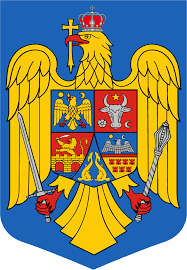 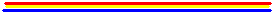 D I S P O Z I Ţ I A   Nr. 3       din  14  ianuarie 2021           privind desemnarea reprezentantului primarului în Consiliul de Administrație a Școlii Gimnaziale nr.1 Uileacu de Beiuș județul Bihor	Având în vedere :♦ art.4 din ORDIN nr. 4619 din 22 septembrie 2014 pentru aprobarea Metodologiei-cadru de organizare şi funcţionare a consiliului de administraţie din unităţile de învăţământ preuniversitar cu modificările și completările ulterioare ;♦ raportul de specialitate nr.111 / 14 ianuarie 2021, întocmit de  Ștefania  – Georgiana COSTACHE consilier juridic - funcționar public compartiment juridic din cadrul aparatului de specialitate al primarului comunei Uileacu de Beiuș ;Ținând cont prevederile art.154, art.155 alin.(1) lit.(e), art.196 alin.(1) lit.(b), art.197 alin.(1) și alin.(4) și art.198 alin.(1) și alin.(2), art.200 și art.255 alin.(1) din ORDONANȚA DE URGENȚĂ nr. 57 din 3 iulie 2019 Publicată în Monitorul Oficial cu numărul 555 din data de 5 iulie 2019 cu modificările și completările ulterioare     PRIMARUL  COMUNEI  UILEACU DE BEIUŞ  emite următoarea dispoziţieArt.1. Se desemnează ca reprezentant al primarului Comunei Uileacu de Beiuș județul Bihor în Consiliul de Administrație al Școlii Gimnaziale nr.1 Uileacu de Beiuș domnul Ioan – Gheorghe GABOR persoană contractuală din cadrul aparatului de specialitate al primarului comunei Uileacu de Beiuș pe întreaga durată a mandatului de primar 2020 – 2024.Art.2. Cu data prezentei orice alte prevederi contrare se abrogă.Art.3. Prezenta dispoziţie se comunică :- Instituţiei Prefectului Judeţului Bihor - pentru controlul legalităţii ;- domnului Ioan – Gheorghe GABOR ;- Școlii Gimnaziale nr.1 Uileacu de Beiuș.